SMLOUVA O DÍLOpodle § 2586 a násl. zákona č. 89/2012 Sb., občanský zákoník
uzavřená níže uvedeného dne, měsíce a roku meziObjednatelem16. základní škola a mateřská škola Plzeň, Americká třída 30, příspěvková organizace se sídlem 301 00 Plzeň 3, Americká třída 30, IČO 68784597 zastoupená paní ředitelkou školy Mgr. Evou Peisarovou(dále jen jako „Objednatel") na straně jedné aZhotovitelem Luboš FilipIČ:64878899 DIČ:CZ530829023 (dále jen jako „Zhotovitel") na straně druhéPředmět smlouvyZhotovitel se touto smlouvou zavazuje provést na svůj náklad a své nebezpečí pro objednatele malířské a natěračské práce v budově Americká řída 30, Resslova 6 Plzeň a malířské práce v budově V Radčicích51 Plzeň-Radčice (dále jen „Dílo").Objednatel se zavazuje Dílo převzít a zaplatit za něj Zhotoviteli cenu sjednanou níže v čl. II této smlouvy.Cena Díla a způsob její úhradyCena Díla byla stranami smlouvy stanovena ve výši :Budovy 16. ZŠ a MŠ Plzeň	87 710,-Kč + DPH, tj. celkem 106 129,10 Kč.Cena Díla bude Objednatelem uhrazena na shora uvedený účet Zhotovitele nejpozději do 14 dnů ode dne vytavení faktury, po předání a převzetí Díla.Doba a místo plněníZhotovitel provede dílo nejpozději do:Plzeň	od 26.06. do 15.07.2017Radčice	od 15.07. do 31.07.2017Zhotovitel provede dílo v budově 16.ZŠ, Americká řída 30, Resslova 6 v Plzni, V Radčicích 51 Plzeň- RadčicePředám a převzetí dílaDílo bude předáno Zhotovitelem a převzato Objednatelem nejpozději do dvou dnů od zhotovení díla bez vad a nedodělků.O předání a převzetí Díla sepíší Zhotovitel s Objednatelem protokol.Bude-li mít Dílo v okamžiku předání a převzetí zjevné vady a nedodělky, sepíší strany protokol obsahující výčet těchto vad a nedodělků a lhůtu pro jejich odstranění. Objednatel není povinen převzít dílo dříve, než dojde k odstranění všech vad a nedodělků na náklad Zhotovitele.Práva a povinnosti st(1) Zhotovitel je povinen provést dílo s potřebnou péčí tak, aby mohlo být předáno Objednateli bez vad a nedodělků nejpozději v termínu uvedeném v čl. III této smlouvy.) je oprávněn kontrolovat provádění Díla, zejména zdaje prováděno v souladu s touto smlouvu a obecně závaznými právními předpisy, jakož i upozorňovat Zhotovitele na zjištěné nedostatky.Práva a povinnosti stran touto smlouvou výslovně neupravené se řídí českým právním řádem, zejména občanským zákoníkem.Smluvní pokutyZhotovitel je povinen zaplatit Objednateli smluvní pokutu ve výši 0,05 % z ceny Díla za každý den prodlení s dokončením a předáním v termínu podle čl. III této smlouvy.Objednatel je povinen zaplatit Zhotoviteli smluvní pokutu ve výši 0,01 % z ceny Díla za každý den prodlení s platbou ceny Díla.Objednatel je dále povinen zaplatit Zhotoviteli úrok z prodlení v zákonné výši za každý den prodlení s platbou ceny Díla.Rozhodčí doložka(1) Všechny spory vznikající z této smlouvy a v souvislosti s ní budou rozhodovány s konečnou platností u Rozhodčího soudu při Hospodářské komoře České republiky a Agrární komoře České republiky podle jeho řádu jedním rozhodcem jmenovaným předsedou Rozhodčího soudu.Vlil. Závěrečná ustanoveníTato smlouva může být měněna pouze písemnými dodatky na základě souhlasu obou stran.Tato smlouva je vyhotovena ve dvou stejnopisech s platností originálu, při čemž každá ze stran obdrží po jednom.Tato smlouva nabývá platnosti i účinnosti dnem podpisu oběma smluvními stranami.V Plzni dne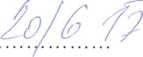 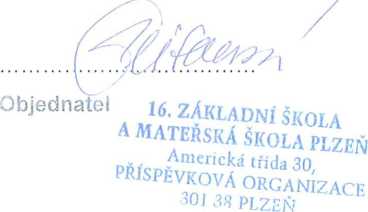 